（第2号検査／国内輸入事業者用）適合性検査申込書（記入例）　　　　　　　　 （Intertek Japan記載欄）インターテックジャパン株式会社　御中　電気用品安全法第9条第1項に規定する証明書の交付を受けたいので、申込書別紙の「LEN-RJP-PS004_適合性検査申請の合意事項」の内容を承諾の上、次のとおり申し込みます。必ずお読みください。１．申込者（届出事業者）申込者の会社名及び住所は、経済産業省（局）に届出されている、「事業届」の会社名及び住所と同一の記入をしてください。住所は都道府県から記入してください。郵便番号は必ず記入してください。２．申込内容の詳細別紙のとおり３．適合同等証明書副本交付：【初めてのお申込みですか？】適合性検査宣言書（Intertek Japan記載欄）インターテックジャパン株式会社　御中　申込者は、製造事業者との間で資本関係があり、製造事業者に人員を派遣し、電気用品安全法第９条で規定する検査設備を用いて、派遣した人員が直接又は指導により、申込者の管理下の基に検査を実施し、その特定電気用品を輸入している。製造事業者は、法第９条で規定する検査設備を有し、それを使用して申込者の人員が直接又は指導により、申込者の管理下の基に製造工程及び完成品検査等を実施している。申込者（届出事業者）特定電気用品名：製造事業者：　別紙のとおり製造工場：　別紙のとおり製造工場一覧表【初めてのお申込みの場合】製造事業者を英文で記載して下さい。（証明書に反映されますのでご注意ください）お申込みの製造工場をすべて記載して下さい。（証明書に反映されますのでご注意ください）製造工場の名称及び住所は、経済産業省（局）へ提出された事業届出書と同一の内容を記入してください。（製造工場が３を超えるときは、別紙に記載して下さい）【Intertek Japanで証明書を取得したことがある場合】送付先等確認用紙委　　任　　状インターテックジャパン株式会社　御中　　申込者と異なる事業者の方が申し込みに携わる場合には、委任状の提出が必要です。私（申込者）は、次の者を代理人と定め、下記に記載する委任期間、委任内容に記載する事項を委任します。（変更までの期間又は定めた期間内のお申し込みについては当該委任状の写しを必ず提出して下さい。）試験品の構造、材質及び性能の概要特定電気用品の表示特定検査設備調査準備のためのご質問Questionnaire for scheduling the Authorized Inspection Facilities Field VerificationProject No.　　　　　　　 （Intertek Japan記載欄）受付番号：会社名会社名住　所住　所責任者名責任者は届出事業者の代表者である必要はありませんが、責任者は届出事業者の代表者である必要はありませんが、（署名又は捺印）(Signature or seal)責任者名同一法人の中で本申し込みについて権限を与えられた方の氏名を記入してください。同一法人の中で本申し込みについて権限を与えられた方の氏名を記入してください。（署名又は捺印）(Signature or seal)所属・役職所属・役職責任者の住所(上記と異なる場合)「責任者」の住所で、「申し込み者（届出事業者）」の住所と異なる場合、「責任者」の住所で、「申し込み者（届出事業者）」の住所と異なる場合、「責任者」の住所で、「申し込み者（届出事業者）」の住所と異なる場合、責任者の住所(上記と異なる場合)（例えば申込者住所が「本社」で、「責任者」の方が「製造工場」の方で、住所が異なる場合等、「申込者」の「住所」を記入してください。また、申込みされる「会社名」と「製造工場」名が異なる場合も、「製造工場」名を記入してください。（例えば申込者住所が「本社」で、「責任者」の方が「製造工場」の方で、住所が異なる場合等、「申込者」の「住所」を記入してください。また、申込みされる「会社名」と「製造工場」名が異なる場合も、「製造工場」名を記入してください。（例えば申込者住所が「本社」で、「責任者」の方が「製造工場」の方で、住所が異なる場合等、「申込者」の「住所」を記入してください。また、申込みされる「会社名」と「製造工場」名が異なる場合も、「製造工場」名を記入してください。TEL：FAX：FAX：E-mail有（部）無LFT-FJP-PS101適合性検査申込書別紙  はい  はい  はい  はい  はい  はい  はい  いいえ  いいえ  いいえ  いいえ  いいえ  いいえ  いいえ交付された最新の適合証明書番号を記載願います交付された最新の適合証明書番号を記載願います交付された最新の適合証明書番号を記載願います交付された最新の適合証明書番号を記載願います交付された最新の適合証明書番号を記載願います交付された最新の適合証明書番号を記載願います交付された最新の適合証明書番号を記載願います交付された最新の適合証明書番号を記載願います交付された最新の適合証明書番号を記載願います（JP-PSE-                           ）（JP-PSE-                           ）（JP-PSE-                           ）（JP-PSE-                           ）（JP-PSE-                           ）（JP-PSE-                           ）（JP-PSE-                           ）（JP-PSE-                           ）（JP-PSE-                           ）  更新(継続)  更新(継続)  更新(継続)  更新(継続)  更新(継続)  更新(継続)  更新(継続)交付された適合証明書の写しを添付願います交付された適合証明書の写しを添付願います交付された適合証明書の写しを添付願います交付された適合証明書の写しを添付願います交付された適合証明書の写しを添付願います交付された適合証明書の写しを添付願います交付された適合証明書の写しを添付願います交付された適合証明書の写しを添付願います交付された適合証明書の写しを添付願います特定電気用品名特定電気用品名特定電気用品名特定電気用品名特定電気用品名特定電気用品名特定電気用品名特定電気用品名特定電気用品名特定電気用品名特定電気用品名直流電源装置（記載例）型式区分の電気用品名に合致させて記載直流電源装置（記載例）型式区分の電気用品名に合致させて記載直流電源装置（記載例）型式区分の電気用品名に合致させて記載直流電源装置（記載例）型式区分の電気用品名に合致させて記載直流電源装置（記載例）型式区分の電気用品名に合致させて記載直流電源装置（記載例）型式区分の電気用品名に合致させて記載直流電源装置（記載例）型式区分の電気用品名に合致させて記載直流電源装置（記載例）型式区分の電気用品名に合致させて記載適用試験基準適用試験基準適用試験基準適用試験基準適用試験基準適用試験基準適用試験基準適用試験基準適用試験基準適用試験基準適用試験基準電気用品の技術上の基準を定める省令の解釈電気用品の技術上の基準を定める省令の解釈電気用品の技術上の基準を定める省令の解釈電気用品の技術上の基準を定める省令の解釈電気用品の技術上の基準を定める省令の解釈電気用品の技術上の基準を定める省令の解釈電気用品の技術上の基準を定める省令の解釈電気用品の技術上の基準を定める省令の解釈別表第一～第九（旧省令第１項）別表第一～第九（旧省令第１項）別表第一～第九（旧省令第１項）別表第一～第九（旧省令第１項）別表第一～第九（旧省令第１項）別表第一～第九（旧省令第１項）別表第一～第九（旧省令第１項）別表第十二（旧省令第２項）別表第十二（旧省令第２項）別表第十二（旧省令第２項）別表第十二（旧省令第２項）別表第十二（旧省令第２項）別表第十二（旧省令第２項）別表第十二（旧省令第２項）（基準：別表第十二でお申し込みの場合は、J規格番号及び適用年号の記載も必要です。（基準：別表第十二でお申し込みの場合は、J規格番号及び適用年号の記載も必要です。（基準：別表第十二でお申し込みの場合は、J規格番号及び適用年号の記載も必要です。（基準：別表第十二でお申し込みの場合は、J規格番号及び適用年号の記載も必要です。（基準：別表第十二でお申し込みの場合は、J規格番号及び適用年号の記載も必要です。（基準：別表第十二でお申し込みの場合は、J規格番号及び適用年号の記載も必要です。））申込者（届出事業者）に関する情報申込者（届出事業者）に関する情報申込者（届出事業者）に関する情報申込者（届出事業者）に関する情報申込者（届出事業者）に関する情報申込者（届出事業者）に関する情報申込者（届出事業者）に関する情報申込者（届出事業者）に関する情報申込者（届出事業者）に関する情報申込者（届出事業者）に関する情報申込者（届出事業者）に関する情報申込者（届出事業者）に関する情報申込者（届出事業者）に関する情報申込者（届出事業者）に関する情報申込者（届出事業者）に関する情報申込者（届出事業者）に関する情報申込者（届出事業者）に関する情報申込者（届出事業者）に関する情報申込者（届出事業者）に関する情報会社名会社名会社名会社名会社名会社名会社名会社名住　所住　所住　所住　所住　所住　所住　所住　所代表者代表者代表者代表者役職役職役職役職氏名（ふりがな）氏名（ふりがな）氏名（ふりがな）氏名（ふりがな）提出書類（必須）提出書類（必須）提出書類（必須）提出書類（必須）提出書類（必須）提出書類（必須）提出書類（必須）提出書類（必須）提出書類（必須）提出書類（必須）提出書類（必須）型式の区分（LFT-FJP-PS109）型式の区分（LFT-FJP-PS109）型式の区分（LFT-FJP-PS109）型式の区分（LFT-FJP-PS109）型式の区分（LFT-FJP-PS109）型式の区分（LFT-FJP-PS109）型式の区分（LFT-FJP-PS109）型式の区分（LFT-FJP-PS109）型式の区分（LFT-FJP-PS109）型式の区分（LFT-FJP-PS109）型式の区分（LFT-FJP-PS109）型式の区分（LFT-FJP-PS109）型式の区分（LFT-FJP-PS109）型式の区分（LFT-FJP-PS109）試験品の構造、材質及び性能の概要を記載した書面試験品の構造、材質及び性能の概要を記載した書面試験品の構造、材質及び性能の概要を記載した書面試験品の構造、材質及び性能の概要を記載した書面試験品の構造、材質及び性能の概要を記載した書面試験品の構造、材質及び性能の概要を記載した書面試験品の構造、材質及び性能の概要を記載した書面試験品の構造、材質及び性能の概要を記載した書面試験品の構造、材質及び性能の概要を記載した書面試験品の構造、材質及び性能の概要を記載した書面試験品の構造、材質及び性能の概要を記載した書面試験品の構造、材質及び性能の概要を記載した書面試験品の構造、材質及び性能の概要を記載した書面試験品の構造、材質及び性能の概要を記載した書面特定電気用品の表示特定電気用品の表示特定電気用品の表示特定電気用品の表示特定電気用品の表示特定電気用品の表示特定電気用品の表示特定電気用品の表示特定電気用品の表示特定電気用品の表示特定電気用品の表示特定電気用品の表示特定電気用品の表示特定電気用品の表示検査設備一覧表（工場ごとに必要となります）(LFT-FJP-PS103)検査設備一覧表（工場ごとに必要となります）(LFT-FJP-PS103)検査設備一覧表（工場ごとに必要となります）(LFT-FJP-PS103)検査設備一覧表（工場ごとに必要となります）(LFT-FJP-PS103)検査設備一覧表（工場ごとに必要となります）(LFT-FJP-PS103)検査設備一覧表（工場ごとに必要となります）(LFT-FJP-PS103)検査設備一覧表（工場ごとに必要となります）(LFT-FJP-PS103)検査設備一覧表（工場ごとに必要となります）(LFT-FJP-PS103)検査設備一覧表（工場ごとに必要となります）(LFT-FJP-PS103)検査設備一覧表（工場ごとに必要となります）(LFT-FJP-PS103)検査設備一覧表（工場ごとに必要となります）(LFT-FJP-PS103)検査設備一覧表（工場ごとに必要となります）(LFT-FJP-PS103)検査設備一覧表（工場ごとに必要となります）(LFT-FJP-PS103)検査設備一覧表（工場ごとに必要となります）(LFT-FJP-PS103)技術的情報（試験品の写真・図面、構成部品一覧表、回路図、表示事項、取扱説明書、その他試験を実施するために必要な資料）技術的情報（試験品の写真・図面、構成部品一覧表、回路図、表示事項、取扱説明書、その他試験を実施するために必要な資料）技術的情報（試験品の写真・図面、構成部品一覧表、回路図、表示事項、取扱説明書、その他試験を実施するために必要な資料）技術的情報（試験品の写真・図面、構成部品一覧表、回路図、表示事項、取扱説明書、その他試験を実施するために必要な資料）技術的情報（試験品の写真・図面、構成部品一覧表、回路図、表示事項、取扱説明書、その他試験を実施するために必要な資料）技術的情報（試験品の写真・図面、構成部品一覧表、回路図、表示事項、取扱説明書、その他試験を実施するために必要な資料）技術的情報（試験品の写真・図面、構成部品一覧表、回路図、表示事項、取扱説明書、その他試験を実施するために必要な資料）技術的情報（試験品の写真・図面、構成部品一覧表、回路図、表示事項、取扱説明書、その他試験を実施するために必要な資料）技術的情報（試験品の写真・図面、構成部品一覧表、回路図、表示事項、取扱説明書、その他試験を実施するために必要な資料）技術的情報（試験品の写真・図面、構成部品一覧表、回路図、表示事項、取扱説明書、その他試験を実施するために必要な資料）技術的情報（試験品の写真・図面、構成部品一覧表、回路図、表示事項、取扱説明書、その他試験を実施するために必要な資料）技術的情報（試験品の写真・図面、構成部品一覧表、回路図、表示事項、取扱説明書、その他試験を実施するために必要な資料）技術的情報（試験品の写真・図面、構成部品一覧表、回路図、表示事項、取扱説明書、その他試験を実施するために必要な資料）技術的情報（試験品の写真・図面、構成部品一覧表、回路図、表示事項、取扱説明書、その他試験を実施するために必要な資料）試験レポートの発行（有料）試験レポートの発行（有料）試験レポートの発行（有料）試験レポートの発行（有料）試験レポートの発行（有料）試験レポートの発行（有料）試験レポートの発行（有料）試験レポートの発行（有料）試験レポートの発行（有料）試験レポートの発行（有料）試験レポートの発行（有料）希望しない希望しない希望しない希望しない希望しない希望しない希望しない希望する	  和文		  英文希望する	  和文		  英文希望する	  和文		  英文希望する	  和文		  英文希望する	  和文		  英文希望する	  和文		  英文希望する	  和文		  英文希望する	  和文		  英文希望する	  和文		  英文希望する	  和文		  英文希望する	  和文		  英文希望する	  和文		  英文希望する	  和文		  英文希望する	  和文		  英文希望する	  和文		  英文モデル名の記載：　  必要（モデル名：モデル名の記載：　  必要（モデル名：モデル名の記載：　  必要（モデル名：モデル名の記載：　  必要（モデル名：モデル名の記載：　  必要（モデル名：モデル名の記載：　  必要（モデル名：モデル名の記載：　  必要（モデル名：）不要不要不要注）英文の発行を希望される場合は、会社名、住所等の英文表記を添付願います。注）英文の発行を希望される場合は、会社名、住所等の英文表記を添付願います。注）英文の発行を希望される場合は、会社名、住所等の英文表記を添付願います。注）英文の発行を希望される場合は、会社名、住所等の英文表記を添付願います。注）英文の発行を希望される場合は、会社名、住所等の英文表記を添付願います。注）英文の発行を希望される場合は、会社名、住所等の英文表記を添付願います。注）英文の発行を希望される場合は、会社名、住所等の英文表記を添付願います。注）英文の発行を希望される場合は、会社名、住所等の英文表記を添付願います。注）英文の発行を希望される場合は、会社名、住所等の英文表記を添付願います。試験品の情報（発送予定日、梱包数などの必要な情報を記載願います）試験品の情報（発送予定日、梱包数などの必要な情報を記載願います）試験品の情報（発送予定日、梱包数などの必要な情報を記載願います）試験品の情報（発送予定日、梱包数などの必要な情報を記載願います）試験品の情報（発送予定日、梱包数などの必要な情報を記載願います）試験品の情報（発送予定日、梱包数などの必要な情報を記載願います）試験品の情報（発送予定日、梱包数などの必要な情報を記載願います）試験品の情報（発送予定日、梱包数などの必要な情報を記載願います）試験品の情報（発送予定日、梱包数などの必要な情報を記載願います）試験品の情報（発送予定日、梱包数などの必要な情報を記載願います）試験品の情報（発送予定日、梱包数などの必要な情報を記載願います）試験品の情報（発送予定日、梱包数などの必要な情報を記載願います）試験品の情報（発送予定日、梱包数などの必要な情報を記載願います）試験品の情報（発送予定日、梱包数などの必要な情報を記載願います）試験品の情報（発送予定日、梱包数などの必要な情報を記載願います）試験品の情報（発送予定日、梱包数などの必要な情報を記載願います）試験品の情報（発送予定日、梱包数などの必要な情報を記載願います）試験品の情報（発送予定日、梱包数などの必要な情報を記載願います）試験品の情報（発送予定日、梱包数などの必要な情報を記載願います）試験品のみを発送予定（　　　　年　　月　　日頃）（梱包数：　　　）試験品のみを発送予定（　　　　年　　月　　日頃）（梱包数：　　　）試験品のみを発送予定（　　　　年　　月　　日頃）（梱包数：　　　）試験品のみを発送予定（　　　　年　　月　　日頃）（梱包数：　　　）試験品のみを発送予定（　　　　年　　月　　日頃）（梱包数：　　　）試験品のみを発送予定（　　　　年　　月　　日頃）（梱包数：　　　）試験品のみを発送予定（　　　　年　　月　　日頃）（梱包数：　　　）試験品のみを発送予定（　　　　年　　月　　日頃）（梱包数：　　　）試験品のみを発送予定（　　　　年　　月　　日頃）（梱包数：　　　）試験品のみを発送予定（　　　　年　　月　　日頃）（梱包数：　　　）試験品のみを発送予定（　　　　年　　月　　日頃）（梱包数：　　　）試験品のみを発送予定（　　　　年　　月　　日頃）（梱包数：　　　）試験品のみを発送予定（　　　　年　　月　　日頃）（梱包数：　　　）試験品のみを発送予定（　　　　年　　月　　日頃）（梱包数：　　　）試験品のみを発送予定（　　　　年　　月　　日頃）（梱包数：　　　）窓口へ持込予定（　　　　年　　月　　日頃）窓口へ持込予定（　　　　年　　月　　日頃）窓口へ持込予定（　　　　年　　月　　日頃）窓口へ持込予定（　　　　年　　月　　日頃）窓口へ持込予定（　　　　年　　月　　日頃）窓口へ持込予定（　　　　年　　月　　日頃）窓口へ持込予定（　　　　年　　月　　日頃）窓口へ持込予定（　　　　年　　月　　日頃）窓口へ持込予定（　　　　年　　月　　日頃）窓口へ持込予定（　　　　年　　月　　日頃）窓口へ持込予定（　　　　年　　月　　日頃）窓口へ持込予定（　　　　年　　月　　日頃）窓口へ持込予定（　　　　年　　月　　日頃）窓口へ持込予定（　　　　年　　月　　日頃）窓口へ持込予定（　　　　年　　月　　日頃）提出書類（該当する場合）提出書類（該当する場合）提出書類（該当する場合）提出書類（該当する場合）提出書類（該当する場合）提出書類（該当する場合）提出書類（該当する場合）提出書類（該当する場合）提出書類（該当する場合）提出書類（該当する場合）提出書類（該当する場合）提出書類（該当する場合）提出書類（該当する場合）提出書類（該当する場合）提出書類（該当する場合）提出書類（該当する場合）提出書類（該当する場合）提出書類（該当する場合）提出書類（該当する場合）委任状（代理人によるお申込みのときは、必ず必要となります）委任状（代理人によるお申込みのときは、必ず必要となります）委任状（代理人によるお申込みのときは、必ず必要となります）委任状（代理人によるお申込みのときは、必ず必要となります）委任状（代理人によるお申込みのときは、必ず必要となります）委任状（代理人によるお申込みのときは、必ず必要となります）委任状（代理人によるお申込みのときは、必ず必要となります）委任状（代理人によるお申込みのときは、必ず必要となります）委任状（代理人によるお申込みのときは、必ず必要となります）委任状（代理人によるお申込みのときは、必ず必要となります）委任状（代理人によるお申込みのときは、必ず必要となります）委任状（代理人によるお申込みのときは、必ず必要となります）委任状（代理人によるお申込みのときは、必ず必要となります）委任状（代理人によるお申込みのときは、必ず必要となります）委任状（代理人によるお申込みのときは、必ず必要となります）CB証明書（CBスキームに基づくデータ活用をご希望のとき）CB証明書（CBスキームに基づくデータ活用をご希望のとき）CB証明書（CBスキームに基づくデータ活用をご希望のとき）CB証明書（CBスキームに基づくデータ活用をご希望のとき）CB証明書（CBスキームに基づくデータ活用をご希望のとき）CB証明書（CBスキームに基づくデータ活用をご希望のとき）CB証明書（CBスキームに基づくデータ活用をご希望のとき）CB証明書（CBスキームに基づくデータ活用をご希望のとき）CB証明書（CBスキームに基づくデータ活用をご希望のとき）CB証明書（CBスキームに基づくデータ活用をご希望のとき）CB証明書（CBスキームに基づくデータ活用をご希望のとき）CB証明書（CBスキームに基づくデータ活用をご希望のとき）CB証明書（CBスキームに基づくデータ活用をご希望のとき）CB証明書（CBスキームに基づくデータ活用をご希望のとき）CB証明書（CBスキームに基づくデータ活用をご希望のとき）代理人（該当する場合）代理人を立ててお申し込みいただく場合には記入してください。別紙にある委任状を提出していただきます。代理人（該当する場合）代理人を立ててお申し込みいただく場合には記入してください。別紙にある委任状を提出していただきます。代理人（該当する場合）代理人を立ててお申し込みいただく場合には記入してください。別紙にある委任状を提出していただきます。代理人（該当する場合）代理人を立ててお申し込みいただく場合には記入してください。別紙にある委任状を提出していただきます。代理人（該当する場合）代理人を立ててお申し込みいただく場合には記入してください。別紙にある委任状を提出していただきます。代理人（該当する場合）代理人を立ててお申し込みいただく場合には記入してください。別紙にある委任状を提出していただきます。代理人（該当する場合）代理人を立ててお申し込みいただく場合には記入してください。別紙にある委任状を提出していただきます。代理人（該当する場合）代理人を立ててお申し込みいただく場合には記入してください。別紙にある委任状を提出していただきます。代理人（該当する場合）代理人を立ててお申し込みいただく場合には記入してください。別紙にある委任状を提出していただきます。代理人（該当する場合）代理人を立ててお申し込みいただく場合には記入してください。別紙にある委任状を提出していただきます。代理人（該当する場合）代理人を立ててお申し込みいただく場合には記入してください。別紙にある委任状を提出していただきます。代理人（該当する場合）代理人を立ててお申し込みいただく場合には記入してください。別紙にある委任状を提出していただきます。代理人（該当する場合）代理人を立ててお申し込みいただく場合には記入してください。別紙にある委任状を提出していただきます。代理人（該当する場合）代理人を立ててお申し込みいただく場合には記入してください。別紙にある委任状を提出していただきます。代理人（該当する場合）代理人を立ててお申し込みいただく場合には記入してください。別紙にある委任状を提出していただきます。代理人（該当する場合）代理人を立ててお申し込みいただく場合には記入してください。別紙にある委任状を提出していただきます。代理人（該当する場合）代理人を立ててお申し込みいただく場合には記入してください。別紙にある委任状を提出していただきます。代理人（該当する場合）代理人を立ててお申し込みいただく場合には記入してください。別紙にある委任状を提出していただきます。代理人（該当する場合）代理人を立ててお申し込みいただく場合には記入してください。別紙にある委任状を提出していただきます。会社名会社名会社名会社名会社名会社名会社名会社名会社名会社名住　所住　所住　所住　所住　所住　所住　所住　所住　所住　所〒〒〒〒〒〒〒〒所属・役職所属・役職所属・役職所属・役職所属・役職所属・役職所属・役職所属・役職所属・役職所属・役職責任者名責任者名責任者名責任者名責任者名責任者名責任者名責任者名責任者名責任者名TEL/FAXTEL/FAXTEL/FAXTELTELTELFAXFAXFAXFAXFAXE-mailE-mailE-mailLFT-FJP-PS101適合性検査申込書別紙受付番号：会社名住　所〒〒住　所代表者名責任者名（署名又は捺印）所属・役職責任者の住所(上記と異なる場合)〒〒責任者の住所(上記と異なる場合)TEL：TEL：FAX：FAX：E-mailE-mailLFT-FJP-PS101適合性検査申込書別紙製造事業者製造事業者製造事業者会社名住　所製造工場１製造工場１製造工場１工場名住　所住　所製造工場２製造工場２製造工場２工場名住　所住　所製造工場３製造工場３製造工場３工場名住　所住　所今回お申込みの製造工場は、既に交付されている証明書に記載された製造工場と同一ですか？今回お申込みの製造工場は、既に交付されている証明書に記載された製造工場と同一ですか？今回お申込みの製造工場は、既に交付されている証明書に記載された製造工場と同一ですか？  はい適合証明書番号を記入して下さい（製造工場の記載は不要です）適合証明書番号（JP-PSE-                           ）  いいえ【初めてのお申込みの場合】に製造工場を記載願いますLFT-FJP-PS101適合性検査申込書別紙Intertek Japanからの問合せ先（申込責任者と同じ　代理人　下記担当者）Intertek Japanからの問合せ先（申込責任者と同じ　代理人　下記担当者）Intertek Japanからの問合せ先（申込責任者と同じ　代理人　下記担当者）Intertek Japanからの問合せ先（申込責任者と同じ　代理人　下記担当者）会社名住　所〒〒住　所〒〒所属・役職担当者名TEL/FAXTELFAXE-mail適合証明書、試験成績書の送付先（申込責任者と同じ　代理人　下記担当者　同上）適合証明書、試験成績書の送付先（申込責任者と同じ　代理人　下記担当者　同上）適合証明書、試験成績書の送付先（申込責任者と同じ　代理人　下記担当者　同上）適合証明書、試験成績書の送付先（申込責任者と同じ　代理人　下記担当者　同上）会社名住　所〒〒住　所〒〒所属・役職担当者名TEL/FAXTELFAXE-mail請求書宛先（申込責任者と同じ　代理人　下記担当者　同上）請求書宛先（申込責任者と同じ　代理人　下記担当者　同上）請求書宛先（申込責任者と同じ　代理人　下記担当者　同上）請求書宛先（申込責任者と同じ　代理人　下記担当者　同上）会社名住　所〒〒住　所〒〒所属・役職担当者名TEL/FAXTELFAXE-mail請求書送付先（申込責任者と同じ　代理人　下記担当者　同上）請求書送付先（申込責任者と同じ　代理人　下記担当者　同上）請求書送付先（申込責任者と同じ　代理人　下記担当者　同上）請求書送付先（申込責任者と同じ　代理人　下記担当者　同上）会社名住　所〒〒住　所〒〒所属・役職担当者名TEL/FAXTELFAXE-mail試験済品等の返還方法　試験後のサンプルは破壊されていることがございます。あらかじめご承知おきください。試験済品等の返還方法　試験後のサンプルは破壊されていることがございます。あらかじめご承知おきください。試験済品等の返還方法　試験後のサンプルは破壊されていることがございます。あらかじめご承知おきください。試験済品等の返還方法　試験後のサンプルは破壊されていることがございます。あらかじめご承知おきください。試験済品等の返還方法　試験後のサンプルは破壊されていることがございます。あらかじめご承知おきください。引き取る引き取る引き取る引き取るIntertek Japanでの廃棄を希望（小型のものに限ります。また、廃棄費用は申込者負担となります。）Intertek Japanでの廃棄を希望（小型のものに限ります。また、廃棄費用は申込者負担となります。）Intertek Japanでの廃棄を希望（小型のものに限ります。また、廃棄費用は申込者負担となります。）Intertek Japanでの廃棄を希望（小型のものに限ります。また、廃棄費用は申込者負担となります。）着払いにて返送を希望（申込責任者と同じ　代理人　下記担当者　同上）着払いにて返送を希望（申込責任者と同じ　代理人　下記担当者　同上）着払いにて返送を希望（申込責任者と同じ　代理人　下記担当者　同上）着払いにて返送を希望（申込責任者と同じ　代理人　下記担当者　同上）会社名住　所住　所所属・役職担当者名TEL/FAXTELFAXE-mailLFT-FJP-PS101適合性検査申込書別紙作成日年　　月　　日申込者申込者申込者会社名住　所〒〒住　所所属・役職責任者名責任者の方の自筆署名か個人印が必要です。会社印は不可（署名又は捺印）代理人代理人代理人代理人会社名住　所〒〒〒住　所所属・役職責任者名TEL：FAX：FAX：E-mail：E-mail：E-mail：委任期間委任期間委任期間委任期間委任期間委任期間委任期間代理人に変更があるまで代理人に変更があるまで代理人に変更があるまで代理人に変更があるまで代理人に変更があるまで代理人に変更があるまで期間を定める期間を定める期間を定める期間を定める期間を定める期間を定める（）より（）まで委任内容が終了するまで委任内容が終了するまで委任内容が終了するまで委任内容が終了するまで委任内容が終了するまで委任内容が終了するまで委任内容（例：電気用品安全法に基づく適合性同等検査の申込みに関する一切の権限）LFT-FJP-PS101適合性検査申込書別紙１．構造の概要（製品のモデル名、並びに当該製品の機能、構造、動作原理などの概要を記載して下さい）構造の概要を読んで、大凡の製品のイメージが掴めるくらいの内容にまとめてください。例）本品は小型パーソナルPCなどの情報処理機器に直流の電源を供給するための直流電源措置（モデル名ABC-1234）である。ACインレット（2P）、スイッチング変圧器、プリント基板、出力コード及び出力ジャック等から構成され、これらを合成樹脂のケースに納めている。１次側は整流回路、スイッチング回路で構成され、スイッチング回路の２次側は、整流平滑回路等で構成されている。回路保護として、プリント基板の入力側に電流ヒューズ（125V, 2A）が取り付けられており、電子回路の故障の際に回路を遮断して保護している。２．材質（外郭及び主要部品の材料（変圧器、電動機などは「巻線の絶縁の種類」の根拠となる絶縁物名）を記載して下さい）型式の区分及び合否の判断材料になるので、それぞれの材料名を記載ください。（外郭及び主要部品の材料）例：外郭、変圧器、絶縁テープ、絶縁の種類、整流器　などの記載３．性能又は定格（性能、電圧・消費電力などの電気定格等、「型式の区分」が判断できる内容を記載して下さい）記載例）定格入力電圧：AC100V定格入力容量：35VA定格周波数：50-60Hz定格出力電圧：DC12V定格二次電流：2A型式の区分で数値または数値幅で区分されている箇所に見合うポイント値での記入が必要です。４．技術的情報（試験品の写真・図面、構成部品一覧表、回路図、取扱説明書、その他試験を実施するために必要な資料）LFT-FJP-PS101適合性検査申込書別紙１．特定電気用品への表示特定電気用品への表示特定電気用品への表示特定電気用品への表示特定電気用品への表示特定電気用品への表示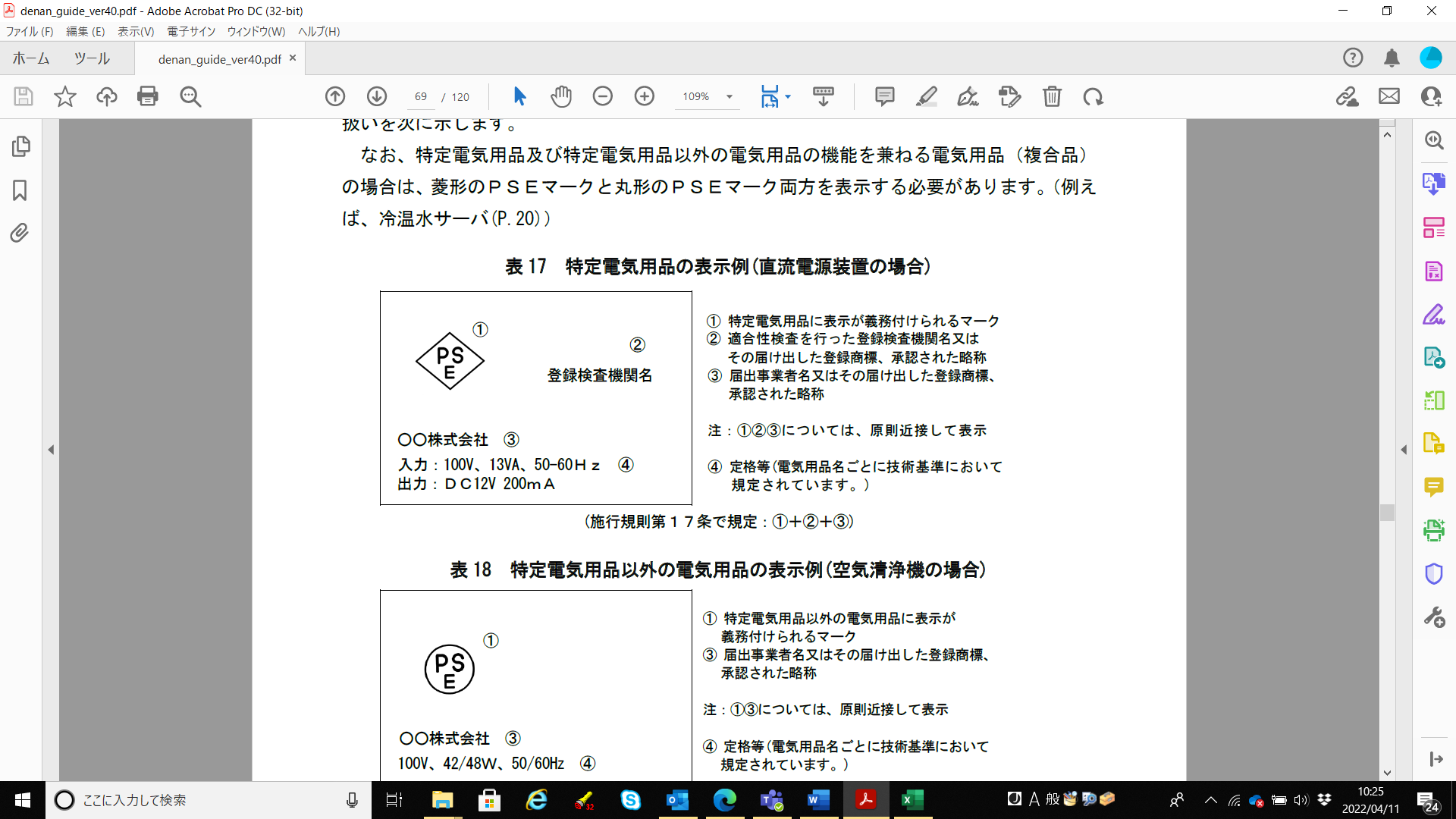 ②③は原則近接して表示直流電源装置の技術基準における表示義務内容定格電圧定格入力容量定格周波数定格出力電圧定格２次電流自動車スターター用に使用するものはその旨おもちゃ用のものにあってはその旨二十絶縁構造のものにあっては　二重囲いマーク②③は原則近接して表示直流電源装置の技術基準における表示義務内容定格電圧定格入力容量定格周波数定格出力電圧定格２次電流自動車スターター用に使用するものはその旨おもちゃ用のものにあってはその旨二十絶縁構造のものにあっては　二重囲いマーク②③は原則近接して表示直流電源装置の技術基準における表示義務内容定格電圧定格入力容量定格周波数定格出力電圧定格２次電流自動車スターター用に使用するものはその旨おもちゃ用のものにあってはその旨二十絶縁構造のものにあっては　二重囲いマーク②③は原則近接して表示直流電源装置の技術基準における表示義務内容定格電圧定格入力容量定格周波数定格出力電圧定格２次電流自動車スターター用に使用するものはその旨おもちゃ用のものにあってはその旨二十絶縁構造のものにあっては　二重囲いマーク②③は原則近接して表示直流電源装置の技術基準における表示義務内容定格電圧定格入力容量定格周波数定格出力電圧定格２次電流自動車スターター用に使用するものはその旨おもちゃ用のものにあってはその旨二十絶縁構造のものにあっては　二重囲いマーク②③は原則近接して表示直流電源装置の技術基準における表示義務内容定格電圧定格入力容量定格周波数定格出力電圧定格２次電流自動車スターター用に使用するものはその旨おもちゃ用のものにあってはその旨二十絶縁構造のものにあっては　二重囲いマーク２．荷札又は包装容器への表示荷札又は包装容器への表示荷札又は包装容器への表示荷札又は包装容器への表示荷札又は包装容器への表示荷札又は包装容器への表示（電線、ヒューズ、配線器具、変圧器等の特例）（電線、ヒューズ、配線器具、変圧器等の特例）（電線、ヒューズ、配線器具、変圧器等の特例）（電線、ヒューズ、配線器具、変圧器等の特例）（電線、ヒューズ、配線器具、変圧器等の特例）（電線、ヒューズ、配線器具、変圧器等の特例）施行規則　第十七条「表示の義務」に係る表示義務内容（別表第五　「電気用品の表示方法」として、「荷札」または「包装容器」への表示が認められている「電気用品」については、表示内容を明記してください。施行規則　第十七条「表示の義務」に係る表示義務内容（別表第五　「電気用品の表示方法」として、「荷札」または「包装容器」への表示が認められている「電気用品」については、表示内容を明記してください。施行規則　第十七条「表示の義務」に係る表示義務内容（別表第五　「電気用品の表示方法」として、「荷札」または「包装容器」への表示が認められている「電気用品」については、表示内容を明記してください。施行規則　第十七条「表示の義務」に係る表示義務内容（別表第五　「電気用品の表示方法」として、「荷札」または「包装容器」への表示が認められている「電気用品」については、表示内容を明記してください。施行規則　第十七条「表示の義務」に係る表示義務内容（別表第五　「電気用品の表示方法」として、「荷札」または「包装容器」への表示が認められている「電気用品」については、表示内容を明記してください。施行規則　第十七条「表示の義務」に係る表示義務内容（別表第五　「電気用品の表示方法」として、「荷札」または「包装容器」への表示が認められている「電気用品」については、表示内容を明記してください。３．届出事業者の略称又は登録商標届出事業者の略称又は登録商標届出事業者の略称又は登録商標届出事業者の略称又は登録商標届出事業者の略称又は登録商標届出事業者の略称又は登録商標（電気用品安全法施行規則第17条の規定により表示すべき届出事業者の氏名又は名称について、略称又は登録商標を用いる場合、経済産業大臣の承認を受けた略称、又は経済産業大臣に届け出た登録商標に限ります）（電気用品安全法施行規則第17条の規定により表示すべき届出事業者の氏名又は名称について、略称又は登録商標を用いる場合、経済産業大臣の承認を受けた略称、又は経済産業大臣に届け出た登録商標に限ります）（電気用品安全法施行規則第17条の規定により表示すべき届出事業者の氏名又は名称について、略称又は登録商標を用いる場合、経済産業大臣の承認を受けた略称、又は経済産業大臣に届け出た登録商標に限ります）（電気用品安全法施行規則第17条の規定により表示すべき届出事業者の氏名又は名称について、略称又は登録商標を用いる場合、経済産業大臣の承認を受けた略称、又は経済産業大臣に届け出た登録商標に限ります）（電気用品安全法施行規則第17条の規定により表示すべき届出事業者の氏名又は名称について、略称又は登録商標を用いる場合、経済産業大臣の承認を受けた略称、又は経済産業大臣に届け出た登録商標に限ります）（電気用品安全法施行規則第17条の規定により表示すべき届出事業者の氏名又は名称について、略称又は登録商標を用いる場合、経済産業大臣の承認を受けた略称、又は経済産業大臣に届け出た登録商標に限ります）略称表示承認日　　　年　　月　　日登録商標表示届出日　　　年　　月　　日受付番号：1製造工場の名称及び所在地　Manufacturer’s registered name and factory address製造工場の名称及び所在地　Manufacturer’s registered name and factory address工場名Name所在地Address2工場の連絡者　Contact person in factory工場の連絡者　Contact person in factory工場の連絡者　Contact person in factory工場の連絡者　Contact person in factory連絡者名　Name連絡者名　Name連絡者名　Name連絡者名　Name所属・役職　Department / Position所属・役職　Department / Position所属・役職　Department / PositionTELTELFAXFAXE-mailE-mail副連絡者名　Name of deputy contact person in factory副連絡者名　Name of deputy contact person in factory副連絡者名　Name of deputy contact person in factory副連絡者名　Name of deputy contact person in factory所属・役職　Department / Position所属・役職　Department / Position所属・役職　Department / PositionTELTELFAXFAXE-mailE-mail3工場までの道順（最寄り駅、空港などの情報と工場周辺地図のコピーを添付して下さい。）Direction for reaching the factory (Please make sure the nearest railway station, the airport, and attach a copy of local map.)4申込者又はその代理人 Applicant or Agent申込者又はその代理人 Applicant or Agent申込者又はその代理人 Applicant or Agent申込者又はその代理人 Applicant or Agent氏名Name in block申込責任者（適合性検査申込書の責任者欄に記載されている方）または代理人（委任状に記載されている代理人）の方の氏名を記入してください。申込責任者（適合性検査申込書の責任者欄に記載されている方）または代理人（委任状に記載されている代理人）の方の氏名を記入してください。申込責任者（適合性検査申込書の責任者欄に記載されている方）または代理人（委任状に記載されている代理人）の方の氏名を記入してください。署名Signature日付Date